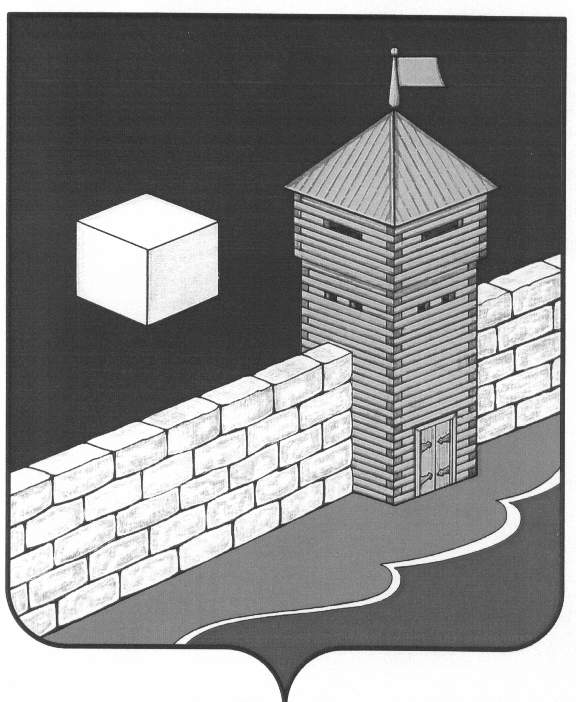 Администрация Белоносовского сельского поселенияП О С Т А Н О В Л Е Н И Е  «01» октября .  № 71п.БелоносовоО внесении изменений вПоложение о комиссии пособлюдению требований кслужебному поведениюмуниципальных служащих иурегулированию конфликтовинтересов             В соответствии с Указом Президента Российской Федерации от 02.04.2013г. № 309 «О мерах по реализации отдельных положений  Федерального закона «О противодействии коррупции», Указом Президента Российской Федерации от 01.07.2010г. № 821 «О комиссиях по соблюдению требований к служебному поведению федеральных государственных гражданских служащих и урегулированию конфликтов интересовадминистрация Белоносовского сельского поселения ПОСТАНОВЛЯЕТ:     Внести  Положение о комиссии по соблюдению требований к служебному поведению муниципальных служащих и урегулированию конфликтов интересов (далее – Комиссия), утвержденное постановлением Главы Белоносовского сельского поселения от 27.06.2013г. № 47, следующие изменения:Пункт 3.1. изложить в следующей редакции:« 3.1. Основаниями для проведения заседания Комиссии являются:1)представление Главой Белоносовского сельского поселения материалов проверки, свидетельствующим:о несоблюдении  муниципальным служащим требований к служебному поведению и (или) требований об урегулировании конфликта интересов;о представлении муниципальным служащим недостоверных или неполных сведений о доходах, об имуществе и обязательствах имущественного характера, а также сведений о доходах, об имуществе и обязательствах имущественного характера своей супруги (супруга) и несовершеннолетних детей;2) поступившее в кадровую службу администрации поселения в установленном порядке:обращение гражданина, замещавшего в администрации Белоносовского сельского поселения, должность муниципальной службы, включенную в перечень коррупционно- опасных должностей муниципальной службы, о даче согласия на замещение должности на условиях трудового договора  в коммерческой или некоммерческой организации и (или) выполнение в коммерческой или некоммерческой организации работы (оказание услуги) в течение месяца стоимостью более ста тысяч рублей на условиях гражданско- правового договора (гражданско- правовых договоров), если отдельные функции муниципального управления этой организации входили в должностные (служебные) обязанности муниципального служащего, до истечения двух лет со дня увольнения с муниципальной службы; заявление муниципального служащего о невозможности по объективным причинам представить сведения о доходах, об имуществе и обязательствах имущественного характера своих супруги (супруга) и несовершеннолетних детей;3) представление Главы  Белоносовского сельского поселения или любого члена комиссии, касающееся обеспечения соблюдения муниципальным служащим требований к служебному поведению и (или) требований об урегулировании конфликта интересов либо осуществления мер по предупреждению коррупции;4) представление Главой Белоносовского сельского поселения материалов проверки, свидетельствующих о представлении муниципальным служащим недостоверных или неполных сведений, о своих расходах, а также о расходах своих супруги (супруга) и несовершеннолетних детей по каждой сделке по приобретению земельного участка, другого объекта недвижимости, транспортного средства, ценных бумаг, акций (долей участия, паев в уставных (складочных) капиталах организаций), если сумма сделки превышает общий доход данного лица и его супруги (супруга) за три последних года, предшествующих совершению сделки, и об источниках получения средств, за счет которых совершена сделка.     2. Пункт 3.10. изложить в следующей редакции:«3.10. По итогам рассмотрения вопроса, указанного в абзаце 2 подпункта 1 пункта 3.1. настоящего положения, комиссия принимает одно из следующих решений:1)установить, что муниципальный служащий соблюдал требования к служебному поведению и (или) требования об урегулировании конфликта интересов;2) установить, что муниципальный служащий не соблюдал требования к служебному поведению и (или) требования об урегулировании конфликта интересов. В этом случае комиссия рекомендует Главе Белоносовского сельского поселения указать муниципальному служащему на недопустимость нарушения требований к служебному поведению и (или) требований об урегулировании конфликта интересов либо применить к муниципальному служащему конкретную меру дисциплинарной ответственности».     3. Пункт 3.11. изложить в следующей редакции:« 3.11. по итогам рассмотрения вопроса, указанного в абзаце 3 подпункта 1 пункта 3.1. настоящего положения, комиссия принимает одно из следующих решений:1)Установить, что сведения, представленные муниципальным служащим, являются достоверными и полными;2) установить, что сведения, представленные муниципальным служащим, являются недостоверными и (или) неполными. В этом случае комиссия рекомендует Главе  Белоносовского сельского поселения применить к муниципальному служащему конкретную меру дисциплинарной ответственности.».    4. Дополнить пунктом 3.11.1. следующего содержания:«3.11.1. По итогам рассмотрения вопроса, указанного в абзаце втором подпункта 2 пункта 3.1. настоящего Положения, комиссия принимает одно из следующих решений:1)дать гражданину согласие на замещение должности на условиях трудового договора в коммерческой или некоммерческой организации и (или) выполнение в коммерческой или некоммерческой организации работ (оказание услуг) в течение месяца стоимостью более ста тысяч рублей на условиях гражданско-правового договора (гражданско-правовых договоров), если отдельные функции муниципального управления этой организации входили в  должностные (служебные) обязанности муниципального служащего;2) отказать гражданину в замещении должности на условиях трудового договора в коммерческой или некоммерческой организации и (или) выполнение в коммерческой или некоммерческой организации работы (оказание услуги) в течение месяца стоимостью более ста тысяч рублей на условиях гражданско- правового договора (гражданско- правовых договоров), если отдельные функции муниципального управления этой организацией входили в должностные (служебные) обязанности муниципального служащего и мотивировать свой отказ.».     5. Дополнить пунктом 3.11.2. следующего содержания:«3.11.2. По итогам рассмотрения заявления муниципального служащего о невозможности по объективным причинам представить сведения о доходах, об имуществе и обязательствах имущественного характера своих супруги(супруга) и несовершеннолетних детей комиссия (абзац 3 подпункта 2 пункта 3.1. настоящего положения) принимает одно из следующих решений:1)признать, что причина непредставления муниципальным служащим сведений о доходах, об имуществе и обязательствах имущественного характера своих супруги(супруга) и несовершеннолетних детей является объективной и уважительной;  2) признать, что причина непредставления муниципальным служащим сведений о доходах, об имуществе и обязательствах имущественного характера своих супруги(супруга) и несовершеннолетних детей не является уважительной. В этом случае комиссия рекомендует муниципальному служащему принять меры по представлению указанных сведений;3) признать, что причина непредставления муниципальным служащим сведений о доходах, об имуществе и обязательствах имущественного характера своих супруги (супруга) и несовершеннолетних детей необъективна и является способом уклонения от представления указанных сведений. В этом случае комиссия рекомендует Главе Белоносовского сельского поселения применить к муниципальному служащему конкретную дисциплинарную меру ответственности.».      6. Дополнить пунктом 3.11.3. следующего содержания:« 3.11.3. По итогам рассмотрения вопроса, указанного в подпункте 4 пункта 13 настоящего Положения, комиссия принимает одно из следующих решений:1)Признать, что сведения, представленные муниципальным служащим в соответствии с частью 1 статьи 3 Федерального закона от 03.12.2012г. № 230-ФЗ «О контроле за соответствием расходов лиц, замещающих государственные должности и иных лиц их доходам», являются достоверными и полными;2) признать, что сведения, представленные муниципальным служащим в соответствии с частью 1 статьи 3 Федерального закона от 03.12.2012г. № 230-ФЗ «О контроле за соответствием расходов лиц, замещающих государственные должности, и иных лиц их доходам», являются недостоверными и (или) неполными. В этом случае комиссия рекомендует Главе Белоносовского сельского поселения применить к муниципальному служащему конкретную меру ответственности и (или) направить материалы, полученные в результате осуществления контроля за расходами, в органы прокуратуры и (или) иные государственные органы в соответствии с их компетенцией.».       7. Дополнить пунктом 3.11.4. следующего содержания:« 3.11.4. По итогам рассмотрения вопросов, указанных в подпунктах 1,2 и4 пункта 3.1. настоящего Положения, при наличии к тому оснований комиссия  может принять иное решение, чем это предусмотрено пунктами 3.10., 3.11., 3.11.1.-3.11.3. настоящего Положения. Основания и мотивы принятия такого решения должны быть отражены в протоколе заседания комиссии.».     8. Дополнить пунктом 3.11.5. следующего содержания:« 3.11.5. По итогам рассмотрения вопроса, предусмотренного подпунктом 3 пункта 3.1. настоящего Положения, комиссия принимает соответствующее решение.     9. Пункт 3.13. изложить в следующей редакции:« 3.13. Решения комиссии оформляются протоколами, которые подписывают члены комиссии, принимавшие участие в ее заседании. Решения комиссии, за исключением решения, принимаемого по итогам рассмотрения вопроса, указанного в абзаце втором подпункта 2 пункта 3.1. настоящего Положения, носят рекомендательный характер. Решение, принимаемое по итогам рассмотрения вопроса, указанного в абзаце втором подпункта2 пункта 3.1. настоящего Положения, носит обязательный характер. Глава поселения                                               Е.В.Гаврилястая